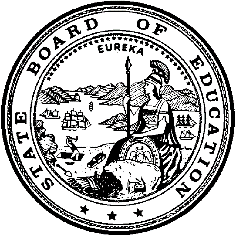 California Department of EducationExecutive OfficeSBE-005 (REV. 1/2018)General WaiverCalifornia State Board of Education
July 2019 Agenda
Item #W-07SubjectRequest by Northern Humboldt Union High School District to waive California Education Code Section 45134(c), to allow the employment of a State Teachers’ Retirement System retiree as a classified school bus driver.Waiver Number4-4-2019Type of ActionAction, ConsentSummary of the Issue(s)The Northern Humboldt Union High School District (HSD) is requesting a waiver of California Education Code (EC) Section 45134(c), to allow Darcey Lima, a State Teacher’s Retirement System (STRS) retiree, to be employed as a classified school bus driver.Authority for WaiverEC Section 33050RecommendationApproval:  YesApproval with conditions:  NoDenial:  NoThe California Department of Education recommends the State Board of Education (SBE) approve the request by the Northern Humboldt Union HSD to waive EC Section 45134(c) for the period from June 1, 2019, through May 30, 2021, for the employment of Darcey Lima as a school bus driver.Summary of Key IssuesAn employee may continue to receive a retirement allowance while collecting a salary for work in classified service if EC Section 45134(c) is waived. The Northern Humboldt Union HSD is requesting a waiver to allow a retired individual, Darcey Lima, who was employed as a bus driver in the district from August 2004 until December 2018, to be employed as a classified bus driver. The district has been advertising year-round for both regular staffed bus drivers and substitute bus drivers for the past two years due to the shortage of bus drivers available in the county. The Director of Transportation is filling in and driving daily. The shortage of drivers has necessitated the cancellation of transportation for field trips and athletics. Since this individual is available, has the qualifications and training, as well as a good record with the district, they are requesting the waiver to employ Ms. Lima. The district is requesting the waiver for the period from June 1, 2019, through June 30, 2021.Demographic Information: The Northern Humboldt Union HSD has a student population of 1,805 and is located in a rural area of Humboldt County.Because this is a general waiver, if the SBE decides to deny the waiver, it must cite one of the seven reasons in EC 33051(a), available at http://leginfo.legislature.ca.gov/faces/codes_displaySection.xhtml?lawCode=EDC&sectionNum=33051.Summary of Previous State Board of Education Discussion and ActionThe SBE has approved similar waiver requests in the past. The most recent approval was at the July 2018 SBE meeting for the Sanger Unified School District to employ a STRS retiree as a classified bus driver.Fiscal Analysis (as appropriate)There is no statewide fiscal impact of this waiver approval. Attachment(s)Attachment 1:  Summary Table (1 page)Attachment 2:  Northern Humboldt Union HSD General Waiver Request 4-4-2019 (2 pages). (Original waiver request is signed and on file in the Waiver Office.) Attachment 1: Summary TableCalifornia Education Code Section 45134(c)Created by California Department of Education
May 2019Attachment 2: Northern Humboldt Union High School District General Waiver Request 4-4-2019California Department of EducationWAIVER SUBMISSION - GeneralCD Code: 1262687Waiver Number: 4-4-2019Active Year: 2019Date In: 4/10/2019 9:35:40 AMLocal Education Agency: Northern Humboldt Union High School DistrictAddress: 2755 McKinleyville Ave.McKinleyville, CA 95519Start: 6/1/2019End: 6/30/2021Waiver Renewal: NoWaiver Topic: Other WaiversEd Code Title: Employment - Retirement System Ed Code Section: 45134(c)Ed Code Authority: 33050Education Code or CCR to Waive: To allow employment of a STRS retiree as a classified school bus driverOutcome Rationale: This waiver will provide additional driver support to support student transportation to school which is already short staffed.Student Population: 1805City Type: RuralPublic Hearing Date: 4/9/2019Public Hearing Advertised: Notice posted at school sites and district officeLocal Board Approval Date: 4/9/2019Community Council Reviewed By: Superintendent Administrative TeamCommunity Council Reviewed Date: 4/1/2019Community Council Objection: NoCommunity Council Objection Explanation: Audit Penalty Yes or No: NoCategorical Program Monitoring: NoSubmitted by: Ms. Tammy PiresPosition: Superintendent's SecretaryE-mail: tpires@nohum.k12.ca.us Telephone: 707-839-6481Fax: 707-839-6457Bargaining Unit Date: 04/03/2019Name: CSEA Chapter 337Representative: Stephanie HamptonTitle: Chapter PresidentPosition: SupportWaiver NumberDistrictPeriod of RequestBargaining Unit Representatives Consulted, Date and PositionPublic Hearing and Board DateAdvisory Committee Position4-4-2019Northern Humboldt  Union High School DistrictRequested:
June 1, 2019, to June 30, 2021Recommended:
June 1, 2019, to May 29, 2021CSEA Chapter 337Stephanie Hampton, Chapter PresidentApril 3, 2019Support.Approved:April 9, 2019Community Council ReviewApril 1, 2019No objections